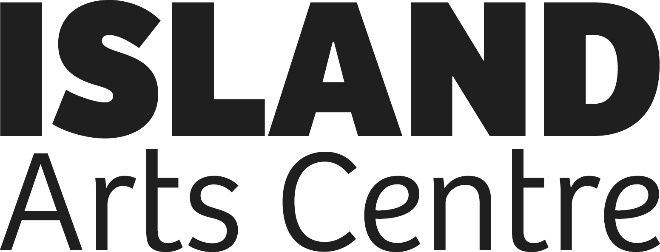 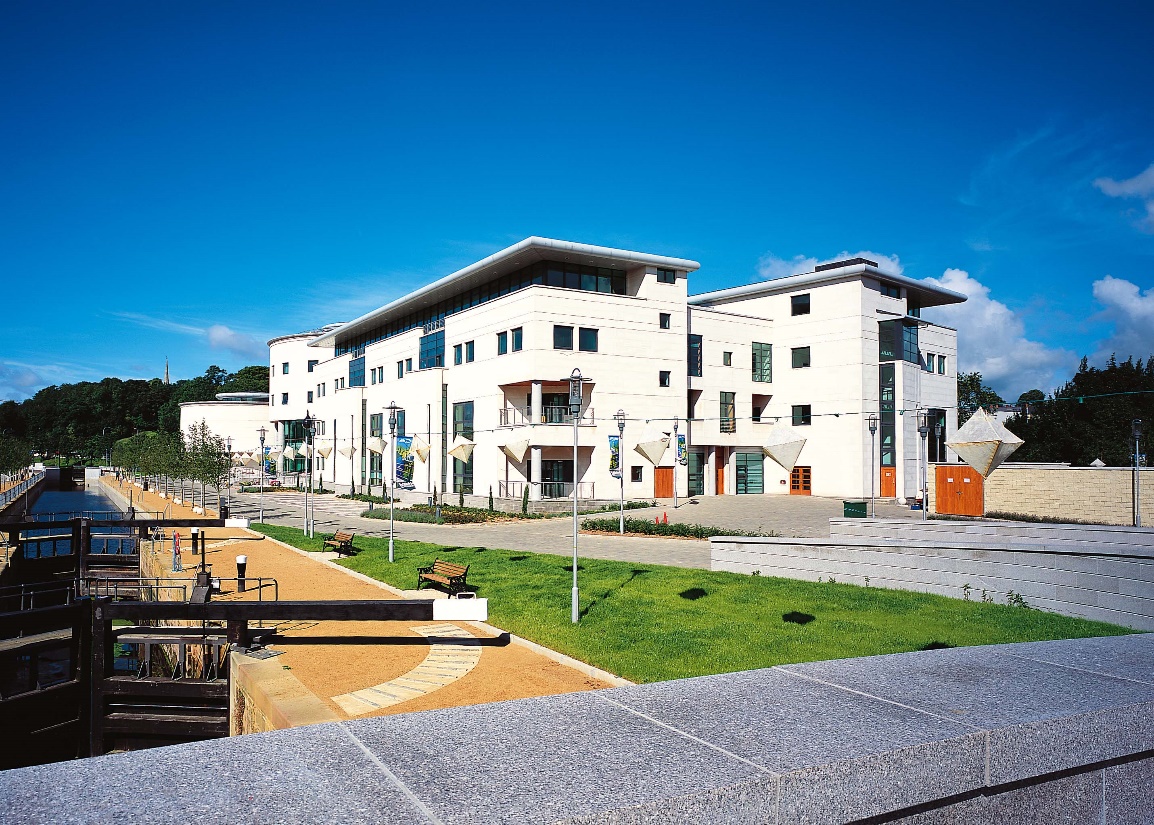 Directions to ISLAND Arts Centre, ISLAND Civic Centre, Lagan Valley ISLAND, Lisburn BT27 4RLTravelling from the south of LisburnFrom the M1 take the second turnoff for Lisburn (Saintfield Road)From the slip road take the first turn off the roundabout onto the Saintfield RoadTravelling from the north of LisburnFrom the M1 take the first turnoff for Lisburn (Saintfield Road)From the slip road take the third turn off the roundaboutDirections are then as follows:Travel along the Saintfield Road through the first sets of traffic lightsOnce through these lights (you are now on Sloan Street) make sure you are in the right hand laneGo through the next set of traffic lightsAt the round about take the second turn off onto the Queen's Road (stay in the right hand lane)The turn off for Lagan Valley Island is the first on your right.  Traffic lights are in operation to filter you onto the IslandTravel along the front of the building and across the Jubilee Bridge to the main car park.​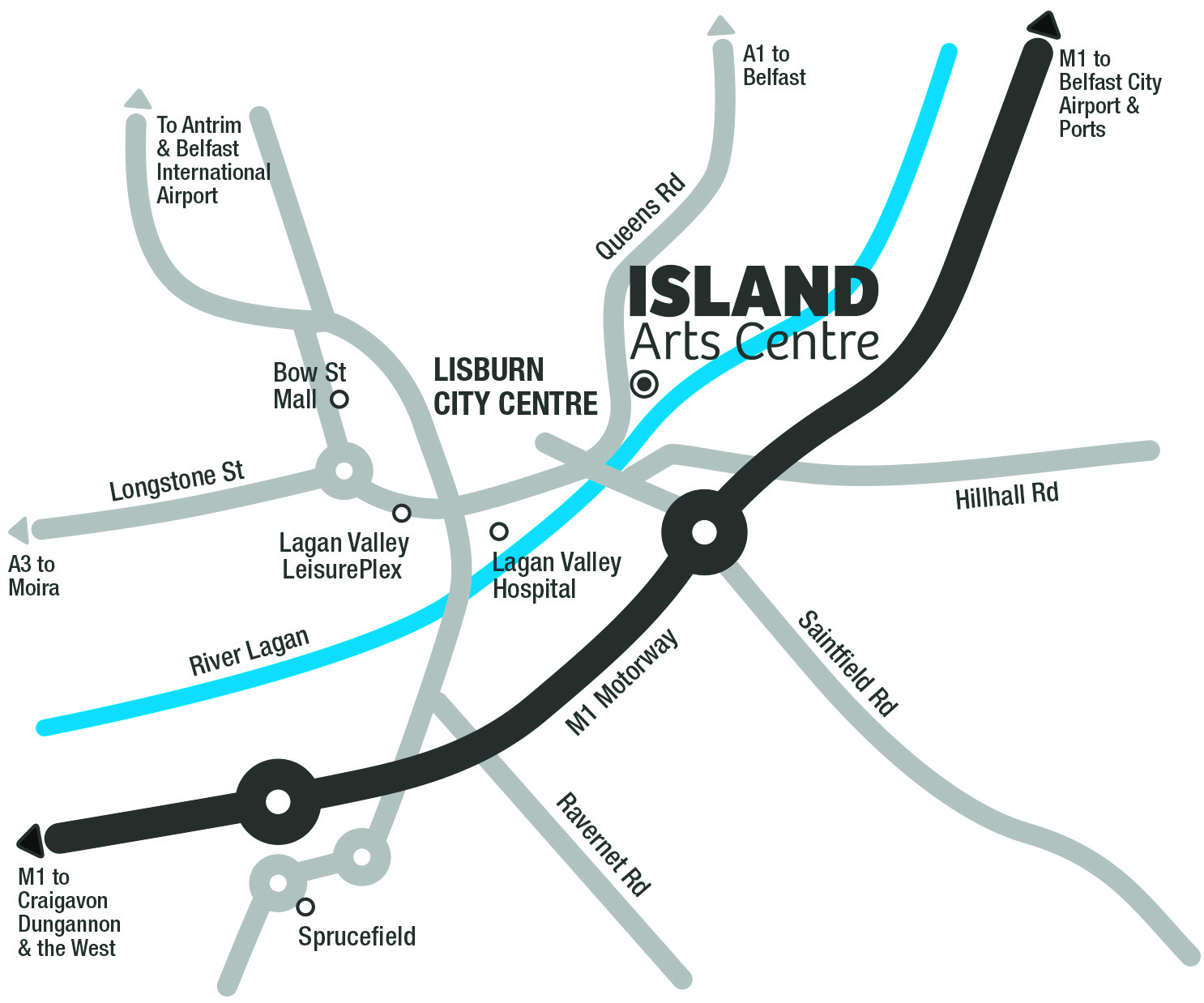 